平成２９年２月　各　　　　　　位（一社）日本建設業連合会　　　　　　　　　　　　　　　　　　　　　　　　　　海洋開発委員会　　　　　　　　　　　　　　　　　　　　　　　　　委員長　　毛　利　茂　樹海洋開発技術講演会「海洋立国を支える建設技術」の開催について（ご案内）謹啓　時下ますますご清栄のこととお喜び申し上げます。平素より格別のご高配を賜り厚く御礼申し上げます。さて、次のとおり海洋開発技術講演会を開催いたしますので、ご参加をいただきたく、ご案内申し上げます。講演会におきましては、京都大学教授の鎌田浩毅氏による「巨大地震と火山噴火は活動期に入ったか」と、水中写真家の中村征夫氏による「海の魅力、里海と漁師たち」と題する講演のほか、当委員会の最近の研究成果から「海洋・港湾構造物の維持管理・リニューアル技術と新たな建設技術について」と「羽田空港の機能強化に向けた検討について」と題する報告を予定しております。　つきましては、講演会へのご臨席を賜りたく、諸事ご多忙のところ誠に恐縮に存じますが、お願い申し上げます。また、講演会に引き続き、講師の方々にもご出席をいただき、懇親の場として技術交流会を開催することとしておりますので、併せてご出席賜りますようお願い申し上げます。敬白○ 同封資料（別紙）：講演会プログラム等　（別紙）土木学会認定ＣＰＤプログラム　海上／空港工事施工管理技術者認定制度継続学習対象プログラム空港土木施設点検評価技士認定制度継続学習対象プログラム海洋・港湾構造物設計士資格更新制度対象プログラム海洋開発技術講演会「海洋立国を支える建設技術」（一社）日本建設業連合会　 海洋開発委員会（一社）日本建設業連合会の海洋開発委員会では、海洋の利用と保全のための様々な課題について調査・研究活動を行っております。つきましては、今後の海洋利用の方向性や可能性を探るため、次の通り技術講演会を開催しますので、皆様のご参加をお待ちしております。日　時　　平成２９年３月１４日（火）　１４時００分～１８時３０分場　所　　如水会館　２階　スターホール　〔次頁「案内図」参照〕東京都千代田区一ッ橋２－１－１定　員　　２５０名〔先着順：参加費無料〕　プログラム○ 案内図　　如水会館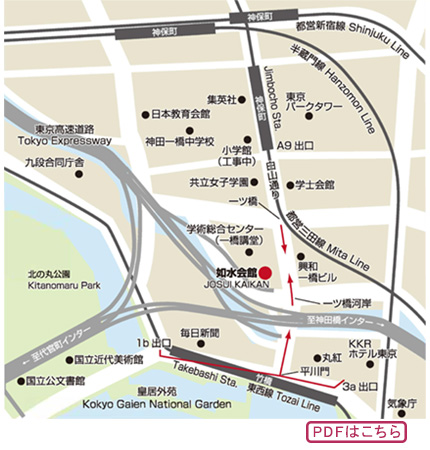 ・地下鉄東西線竹橋駅下車　1b出口　徒歩4分／3a出口　徒歩5分・地下鉄半蔵門線神保町駅下車　A9出口　徒歩3分・都営地下鉄三田線神保町駅下車　A9出口　徒歩3分・都営地下鉄新宿線神保町駅下車　A9出口　徒歩3分 ・東京駅より車で5分○ 申込方法について　　　申込用紙の事項をご記入の上、下記のアドレスあてに、電子メールにてお申込み　願います（当方より、確認などの返信メールをいたします）。　【申込み先及び問合せ先】　　　（一社）日本建設業連合会　海洋開発委員会あて（担当：山崎、大浜、中田）　　　　　　　　メール　　kaiyo@nikkenren.or.jp電　話 　 ０３－３５５１－２４９４以　上申込用紙kaiyo@nikkenren.or.jp（一社）日本建設業連合会 海洋開発委員会あて（担当：山崎、大浜、中田）日時	平成２９年３月１４日（火）１４時００分～１８時３０分場所	如水会館　２階　スターホール海洋開発技術講演会「海洋立国を支える建設技術」参加申込書※先着順となりますので、定員に達した場合は事務局よりご連絡いたします。※ご記入いただきました個人情報は、当セミナーに関する目的以外には使用いたしません。14:00～14:05　開会あいさつ　　毛利 茂樹　海洋開発委員会　委員長14:05～15:00　海洋開発委員会　調査研究報告報告１「海洋・港湾構造物の維持管理・リニューアル技術と新たな
建設技術」　　　　　報告者：中村 泰、高橋 正美報告２「羽田空港の機能強化に向けた検討」　　　　　報告者：水流 正人、市川 晃央15:00～15:45　講演１「巨大地震と火山噴火は活動期に入ったか」　鎌田 浩毅 氏　京都大学大学院 人間･環境学研究科 教授（休憩）（休憩）16:00～16:45　講演２「海の魅力、里海と漁師たち」　中村 征夫 氏　水中写真家16:45～16:50　閉会あいさつ　　海洋開発委員会　副委員長17:05～18:30　技術交流会氏名（ふりがな）機関名（会社名等）役職名（所属本部名等）住所電話番号E-Mail技術講演会参加　　　　　・　　　不参加（講演後）技術交流会参加　　　　　・　　　不参加